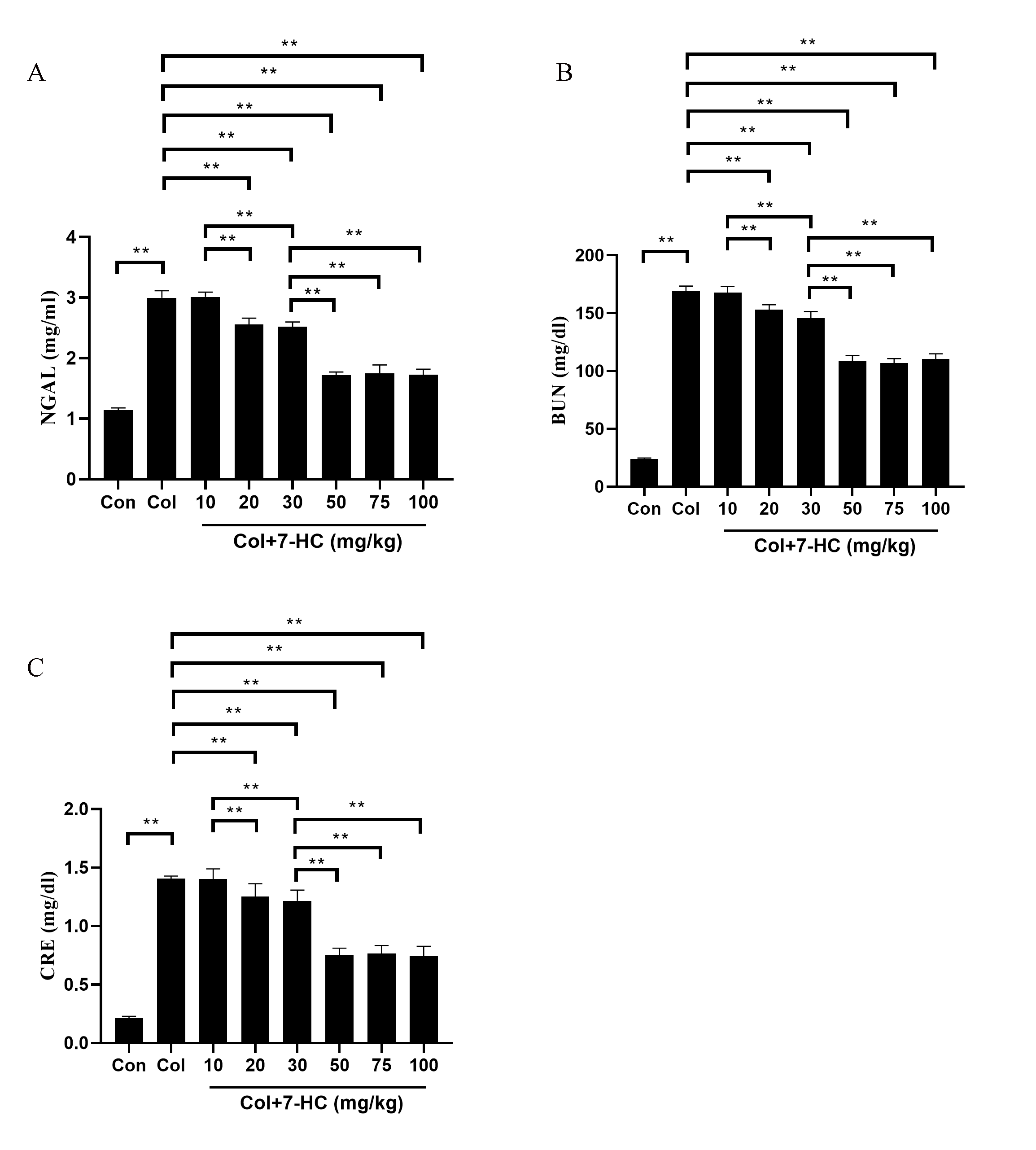 Supplementary Figure 1 Effect of 7-HC on the biomarkers of renal injury induced by colistin. (A-C) Concentrations of serum NGAL, BUN and CRE, respectively (n = 6). Values are the mean ± SD that are significantly different indicated by asterisks as follows: **P < 0.01. Con, control; Col, colistin.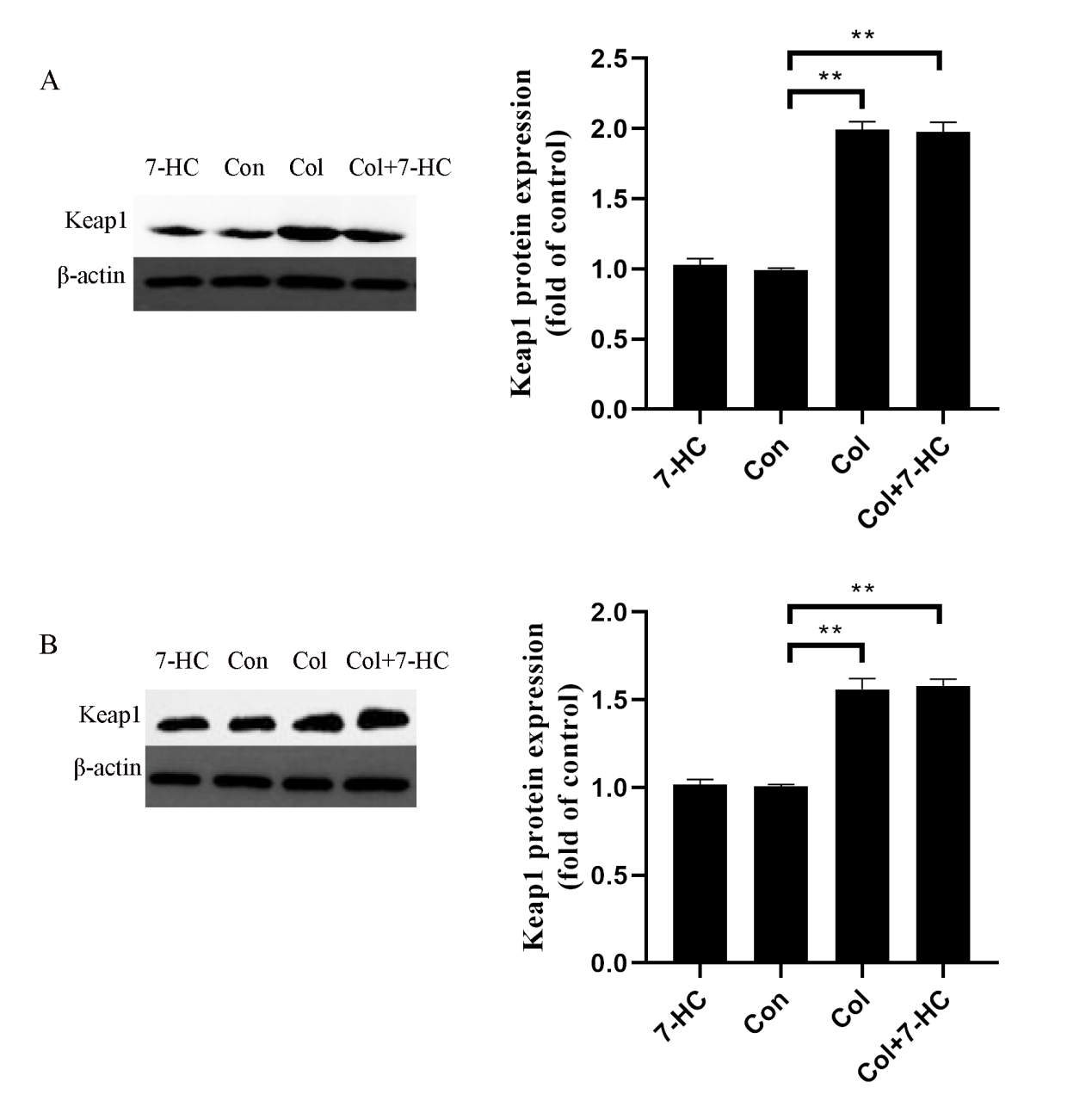 Supplementary Figure 2 Effect of 7-HC on Keap1 protein expression. (A) Protein expression of Keap1 in the kidney tissues of mice (n = 3). (B) Protein expression of Keap1 in mRTECs (n = 3). Values are the mean ± SD that are significantly different indicated by asterisks as follows: **P < 0.01. Con, control; Col, colistin..